 Акционерное общество«СОДРУЖЕСТВО» ул. Галиаскара Камала, д. 11, г. Казань, РТ, 420021, www.sodruzhestvoppk.ru  тел./факс: (843) 202-28-00, e-mail: kznppk@mail.ru,  ОКПО 63124418, ОГРН 1091690049791, ИНН/КПП 1655182480/165501001ИЗВЕЩЕНИЕ о проведении запроса котировок в электронной формена  право заключения договора на оказание услуг по абонентскому обслуживанию сайтаУчастником настоящей закупки может быть только субъект МСП, определяемый в соответствии с условиями Закона 209-ФЗНаименование, место нахождения, почтовый адрес, адрес электронной почты и телефон Заказчика, являющегося организатором запроса котировок: Заказчик: Акционерное общество «Содружество»Адрес местонахождения Заказчика: 420021, РТ, г. Казань, ул. Галиаскара Камала,д.11Почтовый адрес Заказчика: 420021, РТ, г. Казань, ул. Галиаскара Камала,д.11Фактический адрес Заказчика: 420021, РТ, г. Казань, ул. Галиаскара Камала,д.11Адрес электронной почты Заказчика: sodr.tendr@mail.ruНомер контактного телефона Заказчика: +7 (843) 202-28-19Контактное лицо Заказчика: ведущий инженер СДР и ЦЭ Чемоданова Людмила НиколаевнаКоличество лотов: 1 (Один). Способ закупки –запрос котировок в электронной форме.Электронная торговая площадка: Сбербанк-АСТ автоматическая система торгов http://utp.sberbank-ast.ru/ (далее –ЭТП)Запрос котировок - форма торгов, при которой победителем запроса котировок признается Участник закупки, заявка которого соответствует требованиям, установленным извещением о проведении запроса котировок, и содержит наиболее низкую цену договора.Предмет закупки (договора): Изготовление и поставка чековой ленты с печатью на обратной стороне.Место поставки товара, выполнения работ (оказания услуг): согласно Технического заданияСрок поставки: с 01.01.2020 по 31.12.2020Доставка товара, погрузочно-разгрузочные работы:  осуществляется силами и за счет средств Исполнителя.Состав и объем, количество оказываемых услуг: все необходимые сведения приведены в Техническом задании к извещению о проведении запроса котировок (приложение № 4)Начальная (максимальная) цена договора: 1 753 236 (один миллион семьсот пятьдесят три тысячи двести тридцать шесть) рублей 00 копеек, в том числе НДС 20% – 292 206 (двести девяносто две тысячи двести шесть) рублей 00 копеек.Цена договора включает в себя все расходы, связанные с исполнением договора, указанные в проекте договора и техническом задании.Условия оплаты: безналичный расчет в течение 30 (тридцати) календарных дней со дня подписания Заказчиком документов о приемке оказании услуг по договору (отдельному этапу договора). Форма и все условия проекта договора являются обязательными.Источник финансирования: собственные средства Заказчика.Официальный язык закупки: русский.Заявки оформляются на русском языке. Вся переписка, связанная с проведением закупки, ведется на русском языке, если иное не предусмотрено извещением о закупке. В случае если для участия в закупке иностранному лицу потребуется извещение  конкурентной закупки на иностранном языке, перевод на иностранный язык такое лицо осуществляет самостоятельно за свой счет, если иное не установлено в извещении о закупке.Валюта закупки: российский рубль.Документы, оригиналы которых выданы участнику закупки третьими лицами с выражением сумм денежных средств в иных валютах, должны сопровождаться переводом этих сумм в рубли, исходя из официального курса валюты, установленного Центральным банком РФ, с указанием такового курса и даты его установления.Преференции: установлен приоритет товаров российского происхождения, работ, услуг, выполняемых, оказываемых российскими лицами, по отношению к товарам, происходящим из иностранного государства, работам, услугам, выполняемым, оказываемым иностранными лицами в соответствии с законодательством Российской Федерации. Закупка проводится с учетом Постановления Правительства Российской Федерации от 16.09.2016 № 925 «О приоритете товаров российского происхождения, работ, услуг, выполняемых, оказываемых российскими лицами, по отношению к товарам, происходящим из иностранного государства, работам, услугам, выполняемым, оказываемым иностранными лицами» (далее – Постановление 925).10.1. Участник закупки обязан указать (декларировать) в заявке на участие в закупке  наименования страны происхождения поставляемых товаров/ оказываемых услугах/выполняемых работах. 10.2. При осуществлении закупки при которой победитель закупки определяется на основе критериев оценки и сопоставления заявок на участие в закупке, указанных в извещении и/или документации о закупке, или победителем, в котором признается лицо, предложившее наиболее низкую цену договора, оценка и сопоставление заявок на участие в закупке, которые содержат предложения о поставке товаров российского происхождения, выполнении работ, оказании услуг российскими лицами, по стоимостным критериям оценки производятся по предложенной в указанных заявках цене договора, сниженной на 15 процентов, при этом договор заключается по цене договора, предложенной участником в заявке на участие в закупке.Для целей установления соотношения цены предлагаемых к поставке товаров российского и иностранного происхождения, цены выполнения работ, оказания услуг российскими и иностранными лицами  цена единицы каждого товара, работы, услуги определяется как произведение начальной (максимальной) цены единицы товара, работы, услуги, указанной в документации о закупке, на коэффициент изменения начальной (максимальной) цены договора по результатам проведения закупки, определяемый как результат деления цены договора, по которой заключается договор, на начальную (максимальную) цену договора. При исполнении договора, заключенного с участником закупки, которому предоставлен приоритет в соответствии с Постановлением Правительства от 16.09.2016г. № 925 не допускается замена страны происхождения товаров, за исключением случая, когда в результате такой замены вместо иностранных товаров поставляются российские товары, при этом качество, технические и функциональные характеристики (потребительские свойства) таких товаров не должны уступать качеству и соответствующим техническим и функциональным характеристикам товаров, указанных в договоре. Приоритет в соответствии с Постановлением Правительства от 16.09.2016г. № 925 не предоставляется в случаях, если:а) закупка признана несостоявшейся, и договор заключается с единственным участником закупки;б) в заявке на участие в закупке не содержится предложений о поставке товаров российского происхождения, выполнении работ, оказании услуг российскими лицами;в) в заявке на участие в закупке не содержится предложений о поставке товаров иностранного происхождения, выполнении работ, оказании услуг иностранными лицами; г) в заявке на участие в закупке, представленной участником конкурса или иного способа закупки, при котором победитель закупки определяется на основе критериев оценки и сопоставления заявок на участие в закупке, указанных в документации о закупке, или победителем которой признается лицо, предложившее наиболее низкую цену договора, содержится предложение о поставке товаров российского и иностранного происхождения, выполнении работ, оказании услуг российскими и иностранными лицами, при этом стоимость товаров российского происхождения, стоимость работ, услуг, выполняемых, оказываемых российскими лицами, составляет менее 50 процентов стоимости всех предложенных таким участником товаров, работ, услуг.Требование о предоставлении обеспечения заявки на участие в запросе котировок: не установлено.11.1. Обеспечение заявок на участие конкурентной закупке (если требование об обеспечении заявок установлено заказчиком в извещении об осуществлении такой закупки и/или документации о конкурентной закупке) может предоставляться участниками путем внесения денежных средств  или предоставления банковской гарантии. Выбор способа обеспечения заявки на участие в конкурентной закупке осуществляется участником закупки по своему усмотрению в размере: _____________________________ руб. без учета НДС. (размер обеспечения заявки не может превышать 2  (два) процента начальной (максимальной) цены договора (цены лота). 11.2. Денежные средства, предназначенные для обеспечения заявки, вносятся участником на специальный счет, открытый им в банке, включенном в перечень, определенный Правительством РФ в соответствии с действующим законодательством РФ и принятыми во исполнение его нормативными правовыми актами (далее - специальный банковский счет).11.3. Денежные средства, внесенные на специальный банковский счет в качестве обеспечения заявок на участие в конкурентной закупке, перечисляются на счет Заказчика:Банковские реквизиты:р/сч  40702810845029006328в  ПАО «АК БАРС» Банк г. Казань, ул. Кремлевская  8БИК 049205805	к/с  30101810000000000805Наименование получателя денежных средств:Акционерное общество «Содружество»Назначение платежа: обеспечение заявки  на участие в запросе котировок в электронной форме № ______________ (номер закупки) в случае уклонения, в том числе непредоставления или предоставления с нарушением условий, установленных извещением об осуществлении такой закупки и/или документацией о конкурентной закупке, до заключения договора заказчику обеспечения исполнения договора (если в извещении об осуществлении такой закупки, документации о конкурентной закупке установлено требование об обеспечении исполнения договора), или отказа участника заключить договор.11.4. Денежные средства, внесенные в качестве обеспечения заявки на участие в закупке возвращаются на счет Участникам закупки в течение 7(семи) рабочих дней, если иное не предусмотрено настоящим извещением с даты наступления одного из следующих случаев:1) после принятия решения об отказе от проведения конкурентной закупки - всем Участникам, подавшим заявки;2) после отзыва Участником заявки на участие в конкурентной закупке до окончания срока подачи заявок - такому Участнику;3) после отказа Участника от продления срока действия заявки на участие в конкурентной закупке - такому Участнику;4) после вскрытия заявок - лицу, не представившему заявку, на основании подписанного уполномоченным представителем такого лица письменного обращения, в котором должны быть указаны реквизиты счета для перечисления денежных средств;5) после получения заявки на участие в конкурентной закупке после окончания срока подачи заявок - Участнику, который подал эту заявку;6) после размещения итогового протокола  - Участникам, которые не стали победителями;7) после заключения договора - Победителю, Участнику, с которым заключается договор, либо со дня принития Заказчиком в порядке, установленном пп 17.7 настоящего Извещения, решения о том, что договор по результатам закупки не заключается.11.5. Возврат банковской гарантии осуществляется представившему ее лицу или гаранту Заказчиком в случаях, указанных в пункте 11.4 настоящего извещения, взыскание по ней не производится.11.6. Требования к оформлению банковской гарантии изложены в п.п 12.5  и 12.6 извещения.Банковская гарантия должна так же содержать:основное обязательство, исполнение по которому обеспечивается банковской гарантией, а именно:1) обязательство принципала, в случае если он будет признан победителем, представить Заказчику подписанный со своей стороны договор, иные документы, если требование их предоставления предусмотрено условиями извещения в течение 5 (пяти)  рабочих дней с даты публикации протокола подведения итогов запроса котировок в электронной форме в единой информационной системе;2) обстоятельства, при наступлении которых должна быть выплачена сумма гарантии, а именно:- отказ принципала подписать договор в порядке, установленном извещением;- непредставление принципалом договора в срок, установленный извещением;- непредставление принципалом обеспечения исполнения договора (в случае если обеспечение исполнения договора предусмотрено извещением);- непредставление принципалом обеспечения исполнения договора в срок, установленный извещением (в случае если обеспечение исполнения договора предусмотрено извещением).11.7. Срок действия банковской гарантии _________11.8. В случае если банковская гарантия направлена почтовым отправлением и получена после даты вскрытия заявок, такая банковская гарантия считается представленной, если отправлена до окончания срока подачи заявки и получена до даты рассмотрения заявок, указанной в извещении. Подтверждением даты отправления является дата, указанная в штампе или квитанции почтового отправления. Требование о предоставлении обеспечения исполнения  договора: не установлено.12.1. Обеспечение исполнения договора (если требование об обеспечении заявок установлено заказчиком в извещении об осуществлении такой закупки и/или документации о конкурентной закупке) устанавливается в размере:___________________руб. без учета НДС(обеспечение не может превышать 5 (пять) процентов начальной (максимальной) цены договора (цены лота), если договором не предусмотрена выплата аванса;устанавливается в размере аванса, если договором предусмотрена выплата аванса). 12.2. Обеспечение исполнения договора может предоставляться участником закупки, путем внесения денежных средств или банковской гарантией. Выбор способа обеспечения исполнения договора осуществляется участником закупки самостоятельно.Заказчик рассматривает поступившую в качестве обеспечения исполнения договора банковскую гарантию в срок, не превышающий трех рабочих дней со дня ее поступления.Назначение платежа для обеспечения исполнения договора:«Обеспечение исполнения договора, заключаемого  по результатам проведенной закупки, реестровый №___________ «номер извещения о проведении закупки», от «наименование организации», НДС не облагается». Реквизиты для перечисления обеспечения исполнения договора указаны в п. 11.3 извещения.Участник, заявка которого признана лучшей, в течение срока, указанного в п.17 Извещения должен представить обеспечение исполнения Договора. В рамках предоставления обеспечения обязательств, связанных с исполнением договора, должно быть обеспечено надлежащее исполнение исполнителем (подрядчиком, поставщиком) своих обязательств по договору, в том числе исполнение обязательств по возмещению убытков и уплате неустоек (пеней, штрафов), предусмотренных договором.Обеспечение исполнения обязательств, связанных с исполнением договора в виде внесения денежных средств на счет Заказчика предоставляются на срок исполнения договора, при этом денежные средства возвращаются после полного исполнения обязательств по договору, в течении 10 рабочих дней с даты подтверждения исполнения договора.  В случае неисполнения условий договора, ненадлежащего исполнения условий договора, существенных нарушений условий договора, просрочки исполнения обязательств по договору исполнителем (поставщиком, подрядчиком), Заказчик вправе удержать из суммы обеспечения исполнения обязательств сумму штрафных санкций (пени).12.4. Срок действия банковской гарантии должен превышать срок действия договора не менее чем на 1 (один) месяцТребования оформления банковской гарантии:Банковская гарантия должна быть оформлена в пользу Заказчика. Банковская гарантия оформляется в письменной форме на бумажном носителе или в форме электронного документа, подписанного усиленной неквалифицированной электронной подписью лица, имеющего право действовать от имени Гаранта на условиях, определенных гражданским законодательством. В банковской гарантии должны быть указаны:дата выдачи;принципал;бенефициар (Заказчик);гарант;способ закупки, номер и ее наименование;денежная сумма, подлежащая выплате;полное наименование, адрес места нахождения, ИНН, ОГРН бенефициара, принципала, а в отношении гаранта также номер и дата выдачи лицензии на право осуществления банковских операций и сделок, выданной гаранту Центральным Банком Российской Федерации, адрес для предъявления требований по банковской гарантии.Банковская гарантия должна быть безусловной и безотзывной (гарантия не может быть отозвана или изменена гарантом в одностороннем порядке).Банковская гарантия также должна содержать:обязанность гаранта по рассмотрению требования бенефициара и осуществления платежа в пользу бенефициара в течение 5 (пяти) рабочих (банковских) дней со дня, следующего за днем получения требования бенефициара (заказчика) со всеми приложенными к нему документами;условие, согласно которому бенефициар вправе предъявить одно или несколько требований платежа по гарантии, в совокупности не превышающих сумму, на которую выдана гарантия;условие, согласно которому исполнением обязательств гаранта по банковской гарантии является фактическое поступление денежных сумм на счет, на котором в соответствии с законодательством Российской Федерации учитываются операции со средствами, поступающими бенефициару;обязанность гаранта уплатить бенефициару неустойку в размере 0,1% денежной суммы, подлежащей уплате, за каждый календарный день просрочки;условие, согласно которому допускается передача бенефициаром права требования по банковской гарантии другому лицу при соблюдении условий, предусмотренных статьей 372 Гражданского кодекса Российской Федерации;условие, согласно которому обязательства гаранта перед бенефициаром по банковской гарантии прекращаются только в случаях, предусмотренных частью 1 статьи 378 Гражданского кодекса Российской Федерации;условие, согласно которому гарант отказывает бенефициару в удовлетворении его требования только в случае, предусмотренном статьей 376 Гражданского кодекса Российской Федерации;условие, согласно которому ответственность гаранта перед бенефициаром за невыполнение или ненадлежащее выполнение обязательства по гарантии не ограничивается суммой, на которую выдана банковская гарантия;условие, согласно которому требование бенефициара об уплате указанной в гарантии суммы, реквизиты счета, указанные бенефициаром в требовании платежа по гарантии, могут быть представлены гаранту в письменной форме по адресу места нахождения гаранта либо в форме электронного сообщения с использованием телекоммуникационной системы SWIFT (СВИФТ), с соблюдением требований к форме, установленных стандартами этой системы;указание на то, что сведения о принципале в объеме, определенном статьей 4 Федерального закона от 30 декабря 2004г. №218-ФЗ «О кредитных историях» передаются гарантом в бюро кредитных историй;указание на то, что гарантом соблюдаются нормативы достаточности капитала банка (Н1) и максимального размера риска на одного заемщика или группу связанных заемщиков (Н6) в размерах, предусмотренных действующей Инструкцией Банка России «Об обязательных нормативах банков» на последнюю отчетную дату и на дату выдачи гарантии.Не допускается включение в условия банковской гарантии требования о предоставлении бенефициаром гаранту вместе с требованием об осуществлении платежа каких-либо документов, подтверждающих неисполнение или ненадлежащее исполнение принципалом обязательств, обеспечиваемых банковской гарантией (судебных актов, претензий, писем, уведомлений), за исключением копии выданной гарантии, карточки с образцами подписей уполномоченных лиц бенефициара.Вместе с банковской гарантией участник представляет документы, подтверждающие полномочия лица, подписавшего гарантию от имени гаранта: доверенность на лицо, подписавшее гарантию, а также приказ или решение о назначении на должность лица, выдавшего доверенность. Если гарантия подписана от имени гаранта лицом, действующим на основании устава (учредительных документов), должны быть представлены решение о назначении лица на должность или приказ о назначении на должность. Банковская гарантия также должна содержать:основное обязательство, исполнение по которому обеспечивается банковской гарантией, а именно обязательство исполнения принципалом всех обязательств по договору, заключаемому по итогам запроса котировок;обстоятельства, при наступлении которых должна быть выплачена сумма гарантии, а именно неисполнение либо ненадлежащее исполнение принципалом обязательств по договору, заключаемому по итогам запроса котировок;условие, согласно которому банковская гарантия вступает в силу со дня выдачи банковской гарантии;срок действия банковской гарантии  в соответсвии с п.12.4;условие, согласно которому бенефициар вправе предъявлять требование в течение всего срока действия банковской гарантии.При продлении срока действия Договора срок действия обеспечения исполнения обязательств по Договору также должен быть продлен на этот же период времени.Формы, порядок, дата начала и дата окончания срока предоставления участникам закупки разъяснений положений извещения: Дата начала срока предоставления участникам закупки разъяснений положений извещения: «27» сентября 2019 года. Дата окончания срока предоставления участникам закупки разъяснений положений извещения на запрос, поступивший организатору закупки не позднее «04» октября 2019 года.Любой участник конкурентной закупки вправе направить Заказчику запрос о даче разъяснений положений извещения об осуществлении закупки и (или) документации о закупке.В течение трех рабочих дней с даты поступления запроса, Заказчик осуществляет разъяснение положений документации о закупке и размещает их в единой информационной системе с указанием предмета запроса, но без указания участника такой закупки, от которого поступил указанный запрос. При этом Заказчик вправе не осуществлять такое разъяснение в случае, если указанный запрос поступил позднее чем за три рабочих дня до даты окончания срока подачи заявок на участие в такой закупке.Разъяснения положений документации о конкурентной закупке не должны изменять предмет закупки и существенные условия проекта договора.Запрос должен быть направлен посредством ЭТП с обязательным подписанием усиленной квалифицированной  электронной подписью участника запроса котировок.Дата и время начала и окончания срока, порядок подачи заявок: с момента публикации  в единой  информационной системе (далее ‒ ЕИС), ЭТП www.utp.sberbank-ast.ru  извещения о проведении запроса котировок «27» сентября 2019 г.Дата окончания срока подачи заявок – 08:00 часов московского времени «07» октября 2019г. Порядок подачи заявок на участие в закупке: участники вправе подать заявки на участие в закупке в любой момент с момента размещения в ЕИС, ЭТП извещения о проведении закупки, но не позднее даты и времени окончания подачи заявок. Дата и время открытия доступа к заявкам: в 08:00 мск.вр. «07» октября 2019 г. Публичная процедура открытия доступа к заявкам, поданным в форме электронных документов, не производится.По окончании срока подачи заявок для участия в запросе котировок представленные заявки вскрываются на ЭТП. После окончания срока подачи Заявок оператор ЭТП Заявки не принимает.Оператор ЭТП в следующем порядке направляет (открывает доступ) Заказчика к заявкам:- Заявки – не позднее дня, следующего за днем окончания срока подачи Заявок, указанного в пункте 14  извещения;-  ценовое предложение – не позднее дня, следующего за днем публикации протокола рассмотрения  заявок Оператором ЭТП.Дата и место рассмотрения заявок участников запроса котировок и порядок подведения итогов: Котировочные заявки участников закупки рассматриваются в 14.00 мск. вр. «08» октября 2019 г., по адресу Заказчика: 420021, РТ, г. Казань, ул. Галиаскара Камала,д.11, каб.301.16.1. Постоянно действующая  единая комиссия (далее- ПДЕК) рассматривает заявки на соответствие требованиям, установленным в извещении запроса котировок.В рамках рассмотрения заявок ПДЕК принимает решение о признании заявок соответствующими, либо не соответствующими требованиям извещения запроса котировок. Участники, заявки которых признаны соответствующими требованиям документации, допускаются к рассмотрению ценовых предложений. Участники, заявки которых признаны несоответствующими требованиям извещения запроса котировок, в дальнейшей процедуре закупки не участвуют.16.2. В ходе рассмотрения  заявок ПДЕК в отношении каждой поступившей заявки осуществляет следующие действия:- проверку содержания и оформления заявки на соответствие требованиям извещения запроса котировок;- проверку соответствия предлагаемых к оказанию Услуг требованиям, установленным в техническом задании  извещения запроса котировок.16.3. По итогам рассмотрения заявок оформляется  протокол рассмотрения заявок. В этот протокол включаются следующие сведения:- наименование закупки;- номер закупки (при наличии);- сведения о начальной (максимальной) цене договора и объеме Услуг, сроке исполнения договора;- дата подписания протокола;- количество поданных заявок, а также дата и время регистрации каждой такой заявки; - результаты рассмотрения  заявок с указанием в том числе:– количества заявок, которые отклонены;– оснований отклонения каждой заявки с указанием положений документации, которым не соответствует такая заявка;- причины, по которым закупка признана несостоявшейся, в случае ее признания таковой;- дата и время проведения процедуры рассмотрения заявок;- наименование и адрес ЭТП;- количество членов ПДЕК  и количество присутствующих членов ПДЕК, наличие у ПДЕК  кворума для принятия решений;- результаты голосования членов ПДЕК, принявших участие в голосовании;- иные сведения, которые ПДЕК  сочтет нужным указать.16.4. Протокол рассмотрения заявок размещается в ЕИС  и сайте ЭТП не позднее 3 дней со дня подписания такого протокола.Любой Участник после официального размещения протокола рассмотрения заявок вправе направить Заказчику посредством функционала ЭТП запрос о разъяснении результатов рассмотрения заявки. Заказчик в течение 3 (трех)  рабочих дней со дня поступления такого запроса обязан предоставить такому Участнику соответствующие разъяснения. Заказчиком не предоставляются разъяснения результатов рассмотрения заявок по запросам в отношении иных Участников. 16.5. Заказчик отклоняет котировочные заявки в случае:1) несоответствия котировочной заявки требованиям, указанным в извещении; 2) при предложении в котировочной заявке цены товаров, работ, услуг выше начальной (максимальной) цены договора (цены лота);3) непредставления Участником разъяснений положений котировочной заявки (в случае наличия требования Заказчика).Отклонение котировочных заявок по иным основаниям не допускается.Заказчик рассматривает только те заявки на участие в закупках, которые подписаны электронной подписью и направлены ему посредством ЭТП до наступления срока окончания подачи заявок.Заказчик вправе не рассматривать электронные документы, заверенные электронной подписью, если нарушены правила использования электронной подписи, установленные законодательством Российской Федерации, и/или регламентом уполномоченного удостоверяющего центра, выдавшего сертификат ключа проверки электронной подписи.Заказчик вправе требовать подтверждения по полученным электронным документам в случае сомнения в подлинности электронной подписи и правомерности ее использования.Если в составе заявки представлен документ, который не поддается прочтению (ввиду, например, низкого качества копирования/сканирования участником, представления участником поврежденного документа и др.), документ считается непредставленным и не рассматривается.16.6. Подведение итогов запроса котировок состоится в 10:00 мск. вр. «09» октября 2019 г. 16.6.1. Порядок подведения итогов: проводится сопоставление ценовых предложений и определяется победитель. Лучшей признается котировочная заявка, которая отвечает всем требованиям, уставленным в извещении о проведении запроса котировок, и содержит наиболее низкую цену товаров, работ, услуг. При наличии нескольких равнозначных котировочных заявок лучшей признается та, которая поступила раньше. Датой поступления заявки считается дата поступления заявки на ЭТП. Дата и время поступления заявки фиксируется средствами ЭТП.16.6.2. При оценке ценовых предложений сопоставляются предложения Участников по цене без учета НДС. Сопоставление осуществляется методом математического сравнения.Предложение по цене должно содержать все условия, предусмотренные извещением и техническм заданием  позволяющие оценить  заявку участника. Условия должны быть изложены таким образом, чтобы при рассмотрении и оценке заявок не допускалось их неоднозначное толкование. Все условия заявки Участника понимаются Заказчиком буквально, в случае расхождений показателей изложенных цифрами и прописью, приоритет имеют написанные прописью.Предложение участника о цене, содержащееся в заявке не должно превышать начальную (максимальную) цену договора (цену лота), установленную в извещении (с учетом НДС и без учета НДС). Если в извещении указаны единичные расценки закупаемых товаров, работ, услуг, в предложении Участника о цене должны быть указаны единичные расценки по каждому из предлагаемых Участником товаров, работ, услуг. Единичные расценки, предложенные участником, не должны превышать единичные расценки, установленные в извещении (с учетом НДС и без учета НДС).16.6.3. Результаты оценки заявок оформляются ПДЕК путем составления протокола оценки и сопоставления Заявок (итогового протокола). В этот протокол включаются следующие сведения:- наименование закупки;- номер закупки (при наличии);- сведения о начальной (максимальной) цене договора и объеме Услуг, сроке исполнения договора;- дата подписания протокола;- количество поданных Заявок, а также дата и время регистрации каждой такой Заявки;- наименование (для юридического лица) или фамилия, имя, отчество (при наличии) (для индивидуального предпринимателя) Участников;- предлагаемое Участником ценовое предложение;- наименование (для юридического лица) или фамилия, имя, отчество (при наличии) (для индивидуального предпринимателя) Участника, с которым может быть заключен договор (в случае, если по итогам закупки определен ее победитель), в том числе единственного участника закупки, с которым может быть заключен договор;- порядковые номера Заявок в порядке уменьшения степени выгодности содержащихся в них условий исполнения договора, включая информацию о ценовых предложениях участников закупки;- результаты рассмотрения Заявок с указанием, в том числе:а) количество Заявок, которые отклонены;б) основания отклонения каждой Заявки с указанием положений документации, которым не соответствует такая Заявка;- результаты оценки и сопоставления Заявок с указанием решения ПДЕК о присвоении каждой такой Заявке, значения по каждому из предусмотренных критериев оценки таких Заявок;- причины, по которым закупка признана несостоявшейся, в случае признания ее таковой;- наименование и адрес ЭТП;- количество членов ПДЕК  и количество присутствующих членов ПДЕК, наличие кворума для принятия решения;- результаты голосования членов ПДЕК, принявших участие в голосовании;- иные сведения, которые ПДЕК  сочтет нужным указать.Протокол оценки и сопоставления Заявок (итоговый протокол) размещается в ЕИС  и сайте ЭТП не позднее 3 дней со дня подписания такого протокола.Любой Участник после официального размещения протокола оценки и сопоставления Заявок (итогового протокола) вправе направить Заказчику посредством функционала ЭТП запрос о разъяснении результатов оценки и сопоставления относительно своей Заявки. Заказчик  в течение 3 (трех)  рабочих дней со дня поступления такого запроса предоставляет такому Участнику соответствующие разъяснения. Заказчик не предоставляются разъяснения результатов оценки и сопоставления Заявок по запросам в отношении иных Участников.16.7. Запрос котировок признается несостоявшимся в случае, если:1) на участие в запросе котировок подана одна заявка;2) по итогам рассмотрения котировочных заявок только одна котировочная заявка признана соответствующей извещению о проведении запроса котировок;3) все котировочные заявки признаны несоответствующими извещению о проведении запроса котировок;4) на участие в запросе котировок не подана ни одна заявка. Если запрос котировок признан несостоявшимся в случаях, когда по итогам рассмотрения и оценки котировочных заявок только одна котировочная заявка признана соответствующей требованиям, изложенным в извещении о проведении запроса котировок, или на участие в запросе котировок подана одна котировочная заявка и она соответствует требованиям, изложенным в извещении о проведении запроса котировок, с Участником, подавшим такую заявку, может быть заключен договор. Цена такого договора не может превышать цену, указанную в котировочной заявке Участника.Если запрос котировок признан несостоявшимся, Заказчик вправе объявить новый запрос котировок или осуществить закупку другим способом. Подписание Договора: 17.1. Победитель (участник) запроса котировок в электронной форме, с которым заключается договор обязан предоставить на подпись Заказчику договор, подписанный со стороны победителя (участника), составленного по форме, установленной проектом договора, в электронной форме с использованием программно-аппаратных средств электронной площадки в срок не позднее 5-ти рабочих дней с даты публикации протокола подведения итогов запроса котировок в электронной форме в единой информационной системе, обеспечение исполнения договора (если требование об обеспечении исполнения договора установлено в котировочной документации). 17.2. В случае наличия разногласий по проекту договора Участник такой закупки составляет протокол разногласий с указанием замечаний к положениям проекта договора, не соответствующим извещению, документации о конкурентной закупке и своей заявке, с указанием соответствующих положений данных документов. Протокол разногласий направляется Заказчику с использованием программно-аппаратных средств электронной площадки. Заказчик рассматривает протокол разногласий и направляет Участнику такой закупки доработанный проект договора либо повторно направляет проект договора с указанием в отдельном документе причин отказа учесть полностью или частично содержащиеся в протоколе разногласий замечания.В случае, если в установленный срок договор не предоставлен, победитель (участник) запроса котировок в электронной форме считается уклонившимся от заключения договора.17.3. Договор заключается в электронной форме с использованием программно-аппаратных средств электронной площадки  не ранее чем через десять дней и не позднее чем через двадцать дней с даты размещения в единой информационной системе итогового протокола, составленного по результатам конкурентной закупки.В случае необходимости одобрения органом управления Заказчика заключения договора или в случае обжалования в антимонопольном органе действий (бездействия) заказчика, комиссии по осуществлению конкурентной закупки, оператора электронной площадки договор должен быть заключен не позднее чем через пять дней с даты указанного одобрения или с даты вынесения решения антимонопольного органа по результатам обжалования действий (бездействия) заказчика, комиссии по осуществлению конкурентной закупки, оператора электронной площадки.В случае если победитель запроса котировок уклоняется от подписания договора в установленные сроки, договор может быть заключен с участником, предложившим в котировочной заявке цену такую же, как и победитель, или участником закупки, предложение о цене договора (цене лота) которого содержит лучшие условия по цене договора (цене лота), следующие после предложенных победителем в проведении запроса котировок условий.В случае признания победителя запроса котировок уклонившимся от заключения договора, договор может быть заключен с участником запроса котировок, который предложил такие же, как и победитель закупки, условия исполнения договора или предложение которого содержит лучшие условия исполнения договора, следующие после условий, предложенных победителем запроса котировок.Участник запроса котировок, с которым заключается договор, обязан заключить договор на условиях извещения, котировочной заявки. Стоимость договора определяется на основании стоимости, указанной в котировочной заявке такого участника без учета НДС, с учетом применяемой им системы налогообложения.По согласованию сторон договор может быть заключен с победителем, участником, с которым заключается договор, по цене ниже, чем указана в его заявке/предложении без изменения остальных условий договора.После определения Участника, с которым в соответствии с настоящим Извещением должен быть заключен договор, в срок, предусмотренный для заключения договора, Заказчик вправе отказаться от заключения договора с таким участником в случае установления несоответствия участника и его заявки требованиям, установленным в пунктах 18.1 и 18.2 настоящего Извещения, или в связи с предоставлением им недостоверной информации о своем соответствии таким требованиям, что позволило ему стать Победителем закупки.Договор в таком случае может быть заключен с участником, заявке которого присвоен второй номер (с участником, сделавшим предпоследнее предложение о цене договора).Требования к участникам закупки18.1. Участником настоящей закупки может быть только субъект МСП, определяемый в соответствии с условиями Закона 209-ФЗ.Участники закупки в заявках на участие обязаны декларировать свою принадлежность к субъектам МСП путем предоставления в форме документа на бумажном носителе или в форме электронного документа сведений из единого реестра субъектов МСП, ведение которого осуществляется в соответствии с действующим законодательством РФ и принятыми во исполнение его нормативными правовыми актами (далее - единый реестр субъектов МСП), содержащих информацию об участнике закупки, или декларации о соответствии участника закупки критериям отнесения к субъектам МСП, установленным действующим законодательством РФ и принятыми во исполнение его нормативными правовыми актами (далее - декларация), в случае отсутствия сведений об участнике закупки, который является вновь зарегистрированным индивидуальным предпринимателем или вновь созданным юридическим лицом в соответствии с действующим законодательством РФ и принятыми во исполнение его нормативными правовыми актами, в едином реестре субъектов МСП.18.2. Участниками закупки признаются претенденты, соответствующие следующим обязательным требованиям: -  не иметь недоимки по налогам, сборам, задолженности по иным обязательным платежам, подлежащих уплате  в соответствии с законодательством Российской Федерации о налогах и сборах (за исключением сумм, на которые предоставлены отсрочка, рассрочка, инвестиционный налоговый кредит в соответствии с законодательством Российской Федерации о налогах и сборах, которые реструктурированы в соответствии с законодательством Российской Федерации, по которым имеется вступившее в законную силу решение суда о признании обязанности заявителя по уплате этих сумм исполненной или которые признаны безнадежными к взысканию в соответствии с законодательством Российской Федерации о налогах и сборах). Участник закупки  считается соответствующим установленному требованию в случае, если им в установленном порядке подано заявление об обжаловании указанной  недоимки, задолженности и решение по такому заявлению на дату рассмотрения заявки на участие в определении поставщика (подрядчика, исполнителя) не принято;- не находится в процессе ликвидации;- не быть признанными несостоятельными (банкротами);- на имущество претендентов не должен быть наложен арест, экономическая деятельность претендентов не должна быть приостановлена;-  об участниках закупки должны отсутствовать сведения в реестре недобросовестных поставщиков, предусмотренном статьей 5 Федерального закона № 223-ФЗ, и в реестре недобросовестных поставщиков, предусмотренном Федеральным законом "О контрактной системе в сфере закупок товаров, работ, услуг для обеспечения государственных и муниципальных нужд;и квалификационным:- не предусмотрены.18.3. Участник, на стороне которого выступают несколько лиц (каждое юридическое и/или физическое лицо, выступающее на стороне одного участника), должен соответствовать обязательным  и квалификационным требованиям, а котировочная  заявка такого Участника должна соответствовать требованиям извещения.В составе  заявки на участие в закупке  Участника, на стороне которого выступают несколько лиц, должны быть представлены документы, подтверждающие соответствие каждого лица, выступающего на стороне такого Участника, обязательным и квалификационным требованиям. В случае если в заявке Участника, на стороне которого выступает несколько лиц отсутствуют документы подтверждающие соответствие обязательным и квалификационным требованиям лиц, выступающих на стороне такого Участника, такая заявка будет оцениваться как заявка поданная Участником самостоятельно.Коллективные Участники закупок, объединения юридических лиц, должны согласовать между собой все правовые нюансы отношений, которые должны соответствовать нормам ГК РФ, регулирующие вопросы совместной деятельности нескольких юридических лиц или индивидуальных предпринимателей (например, договор простого товарищества – ст.1041 ГК РФ).Соглашение о сотрудничестве (договоре простого товарищества) должно содержать:- права и обязанности каждой стороны в рамках участия в процедуре закупке и в рамках исполнения условий договора;- распределение объемов работ/услуг/поставок, выполняемых каждым лицом коллективного Участника, сроков поставок/выполнения услуг/работ и их стоимости;- наименование организации-лидера, которая представляет интересы каждого лица коллективного Участника, которая входит в состав объединения, и взаимодействует с Заказчиком; - субсидиарную ответственность каждого члена организации по обязательствам, связанным с участием в закупке, и/или солидарная ответственность за своевременное и полное исполнение условий договора;- условия, что все операции по выполнению договора в целом, включая расчеты и платежи, будут осуществляться только организацией-лидером, при условии, что Заказчика устраивает предложенная схема сотрудничества, в обратном случае Заказчик вправе её изменить.Заявка на участие в закупке подготавливается и подается лидером от своего имени со ссылкой на то, что он представляет интересы коллективного Участника.Любая организация может входить в состав только одного коллективного Участника. Организация, входящая в состав коллективного Участника, не имеет права самостоятельно принимать участие в процедуре закупки в качестве Участника или соисполнителя.Заказчик/ Организатор  оставляет за собой право отклонить заявку, и право  на одностороннее расторжение договора, если выяснится, что из состава коллективного Участника вышла одна или несколько организаций, а оставшиеся члены объединения, по объективной точке зрения Заказчика/Организатора, не способны самостоятельно исполнить условия Договора.В случае если победителем закупки будет признан Участник закупки, на стороне которого выступает несколько физических или юридических лиц, договор заключается с таким Участником, с указанием всех лиц, выступающих на его стороне, при этом непосредственно подписание договора осуществляется одним лицом, действующим от имени всех остальных лиц по доверенности  на основании договора простого товарищества.18.4. Участник конкурентной закупки в электронной форме, подавший заявку на участие в такой закупке, вправе отозвать свою заявку либо внести в нее изменения не позднее даты окончания срока подачи заявок на участие в такой закупке, направив об этом уведомление оператору электронной площадки.Каждый Участник может подать только одну котировочную заявку по каждому из лотов котировочной документации. В случае если участник подает более одной котировочной заявки по одному лоту, а ранее поданные им котировочные заявки по данному лоту не отозваны, все котировочные заявки по данному лоту, представленные участником, отклоняются.18.5. В любой момент вплоть до момента подписания договора Заказчик отстраняет участника от дальнейшего участия в закупке в случаях:обнаружения недостоверных сведений в заявке, существенных для допуска данного участника к закупке или для оценки его заявки (при наличии документального подтверждения их недостоверности);2) при проведении закупки с делимым лотом – отказа участника от предложенного Заказчиком распределения объемов и цен поставки продукции.Если отстранение участника влияет на ранжирование участников, то осуществляется повторная процедура оценки и сопоставление заявок.Содержание котировочной заявки Котировочная заявка должна содержать всю указанную в извещении о проведении запроса котировок информацию и документы и состоять из одной части (заявки) и ценового предложения.  В составе заявки должны быть представлены:Котировочная заявка  (по форме приложения № 1 к извещению) и предусмотренное одним из следующих пунктов согласие Участника :а) на выполнение работ или оказание услуг, указанных в извещении о проведении запроса котировок в электронной форме, на условиях, предусмотренных проектом договора (в случае, если осуществляется закупка работ или услуг);б) на поставку товара, который указан в извещении о проведении запроса котировок в электронной форме и в отношении которого в таком извещении содержится указание на товарный знак, на условиях, предусмотренных проектом договора и не подлежащих изменению по результатам проведения запроса котировок в электронной форме;в) на поставку товара, который указан в извещении о проведении запроса котировок в электронной форме и конкретные показатели которого соответствуют значениям эквивалентности, установленным данным извещением (в случае, если участник предлагает поставку товара, который является эквивалентным товару, указанному в таком извещении), на условиях, предусмотренных проектом договора;2) документы, подтверждающие внесение обеспечения котировочной заявки (если в извещении содержится данное требование). При предоставлении обеспечения заявки в форме внесения денежных средств платежное поручение должно быть сканировано с оригинала или копии. При предоставлении обеспечения заявки в форме банковской гарантии на бумажном носителе предоставляется оригинал банковской гарантии, при этом документы, подтверждающие полномочия лица, подписавшего гарантию от имени гаранта, должны быть представлены в виде оригиналов, нотариально заверенных копий или копий, заверенных уполномоченным лицом гаранта. При предоставлении гарантии в форме электронного документа, такая гарантия дожна быть подписана усиленной неквалифицированной электронной подписью лица, имеющего право действовать от имени Гаранта;3) договор простого товарищества (договор о совместной деятельности) (если в запросе котировок принимает участие участник, на стороне которого выступает несколько лиц).4) документы (копии документов), подтверждающие соответствие участников установленным обязательным требованиям и условиям допуска к участию в запросе котировок:а) справку об исполнении налогоплательщиком (плательщиком сборов, налоговым агентом) обязанности по уплате налогов, сборов, пеней, штрафов, выданную не ранее 30 календарных  дней, до дня  размещения извещения о закупке налоговыми органами по форме, утвержденной приказом ФНС России от  20 января 2017 года №ММВ-7-8/20@ (предоставляет каждое юридическое и/или физическое лицо, выступающее на стороне одного претендента);б) Справка на фирменном бланке участника  (предоставляет каждое юридическое и/или физическое лицо, выступающее на стороне одного участника) содержащая:подтверждение, что в отношении участника не проводится  процедура  ликвидации;подтверждение, что в отношении участника не проводится процедура банкротства;  подтверждение, что на имущество участника не наложен арест;подтверждение, что экономическая деятельность участника не приостановлена;сведения об участнике отсутствуют  в реестре недобросовестных поставщиков, предусмотренном статьей 5 Федерального закона № 223-ФЗ, и (или) в реестре недобросовестных поставщиков, предусмотренном Федеральным законом "О контрактной системе в сфере закупок товаров, работ, услуг для обеспечения государственных и муниципальных нужд;5) решение об одобрении или о совершении крупной сделки либо копия такого решения в случае, если требование о необходимости наличия такого решения для совершения крупной сделки установлено законодательством Российской Федерации, учредительными документами юридического лица и если для участника размещения заказа поставка товаров, выполнение работ, оказание услуг, являющихся предметом договора, или внесение денежных средств в качестве обеспечения заявки на участие в запросе котировок, обеспечение исполнения договора являются крупной сделкой;6) сведения из единого реестра субъектов малого и среднего предпринимательства, ведение которого осуществляется в соответствии с Федеральным законом «О развитии малого и среднего предпринимательства в Российской Федерации», содержащие информацию об участнике запроса котировок, или декларацию/и о соответствии участника закупки критериям отнесения к субъектам малого и среднего предпринимательства, установленным статьей 4 Федерального закона «О развитии малого и среднего предпринимательства в Российской Федерации», по форме приложения № 3 к извещению в случае отсутствия сведений об участнике закупки, который является вновь зарегистрированным индивидуальным предпринимателем или вновь созданным юридическим лицом, в указанном реестре. 7) документы, подтверждающие полномочия лица, подписавшего котировочную заявку: доверенность на лицо, подписавшее заявку, а также решение или приказ о назначении на должность лица, выдавшего доверенность, если от имени участника действует лицо на основании доверенности. Если от имени участника действует лицо на основании устава (учредительных документов), должны быть представлены решение о назначении лица на должность или приказ о назначении на должность. Доверенность должна быть сканирована с оригинала или нотариально заверенной копии, иные документы должны быть сканированы с оригинала или копии, заверенной участником;8) документы (копии документов), подтверждающие соответствие участников установленным квалификационным требованиям и условиям допуска к участию в запросе котировок; 9) копии уставных документов, выписка из единого государственного реестра юридических лиц, выданная не ранее чем за 30 календарных дней до размещения извещения о проведении запроса котировок цен в ЕИС, ЭТП, выписка из единого государственного реестра индивидуальных предпринимателей (для индивидуальных предпринимателей), копии документов, удостоверяющих личность (для иных физических лиц); надлежащим образом заверенный перевод на русский язык документов о государственной регистрации юридического лица или физического лица в качестве индивидуального предпринимателя в соответствии с законодательством соответствующего государства (для иностранных лиц), полученный не ранее чем за 30 календарных дней до размещения извещения о проведении запроса котировок в ЕИС, сайте www.utp.sberbank-ast.ru;Ценовое предложение:  Ценовое предложение оформляется по форме приложения № 2 к извещению.Все документы в составе заявки должны быть сканированы с оригинала и/или заверенной Участном закупки копии, если иное не предусмотрено извещением.Прочие условияЗаказчик вправе отказаться от проведения запроса котировок в электронной форме, в любое время до даты окончания срока подачи заявок, при этом Заказчик не возмещает участнику расходы, понесенные им в связи с участием в процедурах запроса котировок в электронной форме. Решение об отмене конкурентной закупки размещается в единой информационной системе в день принятия этого решения.В любое время, но не позднее, чем за 1 (один) день до окончания срока подачи котировочных заявок, могут быть внесены дополнения и изменения в извещение о проведении запроса котировок и(или) в котировочную документацию.Заказчик размещает внесенные изменения в единой информационной системе в день принятия решения о внесении изменений.В случае внесения изменений в извещение об осуществлении запроса котировок, срок подачи заявок на участие в запросе котировок должен быть продлен таким образом, чтобы с даты размещения в единой информационной системе указанных изменений до даты окончания срока подачи заявок на участие в запросе котировок оставалось не менее половины срока подачи заявок на участие в такой закупке, установленного положением о закупке для данного способа закупки. Заказчик вправе одновременно с размещением в единой информационной системе извещения о проведении запроса котировок направить запрос котировок (извещение и котировочную документацию) не менее чем 3 (трем) Участникам закупки, которые могут осуществить поставки необходимых товаров, выполнение работ, оказание услуг.Привлечение субподрядчиков/соисполнителей (юридических или физических лиц, выполняющих/оказывающих часть работ/услуг по договору): не допускается. Адрес электронной торговой площадки в информационно-телекоммуникационной сети «Интернет»: http://utp.sberbank-ast.ru.Для участия в процедуре закупки участнику необходимо получить аккредитацию на указанной ЭТП в соответствии с правилами, условиями и порядком аккредитации, установленными данной ЭТП, и подать заявку на участие в закупке в срок, указанный в настоящем извещении о проведении закупки.Заказчик не предоставляет документацию о конкурентной закупке по запросу Участника закупки. Документация о конкурентной закупке размещается в единой информационной системе, находится в ней в свободном доступе и может быть использована Участником закупки в любое время с момента размещения.Председатель постоянно действующейединой комиссии                                                                                         М.Ш. АскаровПриложение № 1 к извещению о запросе котировокФОРМА ЗАЯВКИ НА УЧАСТИЕ В ОТКРЫТОМ ЗАПРОСЕ КОТИРОВОК В ЭЛЕКТРОННОЙ ФОРМЕКОТИРОВОЧНАЯ ЗАЯВКАОТКРЫТЫЙ ЗАПРОС КОТИРОВОК В ЭЛЕКТРОННОЙ ФОРМЕДата:Исх. №В  ПДЕК  АО «Содружество» от:Будучи уполномоченным представлять и действовать от имени ________________ (далее - участник) (указать наименование участника  или, в случае участия нескольких лиц на стороне одного участника, наименования таких лиц (при участии физических лиц указывается ФИО участника, лиц, выступающих на стороне участника)), а также полностью изучив извещение о запросе котировок, я, нижеподписавшийся, настоящим подаю заявку на участие в запросе котировок №___  по лоту №__(далее – запрос котировок) на право заключения договора указать предмет договора.Изучив извещение о проведении запроса котировок в электронной форме,  проект договора на право заключения вышеупомянутого договора, техническое задание, образцы форм и документов для  заполнения, размещенные в Единой информационной системе в сфере закупок товаров, работ, услуг для обеспечения государственных и муниципальных нужд (официальный сайт www.zakupki.gov.ru), извещение № _____________,настоящей заявкой ___________________________________________________(наименование Участника закупки)в лице ________________________________________________________, действующего                                                                                                                                        (наименование должности, Ф.И.О.)на основании ___________________________________________________________,(устава, доверенности)согласен: а) на выполнение работ или оказание услуг, указанных в извещении о проведении запроса котировок в электронной форме, на условиях, предусмотренных проектом договора (в случае, если осуществляется закупка работ или услуг);б) на поставку товара, который указан в извещении о проведении запроса котировок в электронной форме и в отношении которого в таком извещении содержится указание на товарный знак, на условиях, предусмотренных проектом договора и не подлежащих изменению по результатам проведения запроса котировок в электронной форме;            в) на поставку товара, который указан в извещении о проведении запроса котировок в электронной форме и конкретные показатели которого соответствуют значениям эквивалентности, установленным данным извещением (в случае, если участник предлагает поставку товара, который является эквивалентным товару, указанному в таком извещении), на условиях, предусмотренных проектом договора;ипредлагает осуществить поставку указанных ниже товаров (выполнить работы, оказать услуги), в указанных объемах в соответствии с условиями, изложенными в извещении от «___» _________ 201_ г. № ________.Настоящим подтверждаем, что:услуг, предлагаемые 	 (наименованиеучастника), свободны от любых прав со стороны третьих лиц, 	(наименование участника) согласно передать все права на  результаты услуг в случае признания победителем заказчику;	(наименование участника, лиц, выступающих на сторонеучастника) не находится в процессе ликвидации;в отношении 	(наименование участника, лиц, выступающих настороне участника) не открыто конкурсное производство;на имущество	(наименование участника, лиц, выступающих настороне участника) не наложен арест, экономическая деятельность не приостановлена;у руководителей, членов коллегиального исполнительного органа иглавного бухгалтера 	 (наименование участника лиц, выступающих настороне участника) отсутствуют непогашенные судимости за преступления в сфере экономики, в отношении указанных лиц не применялись наказание в виде лишения права занимать определенные должности или заниматься определенной деятельностью, которые связаны с поставкой товаров, выполнением работ, оказанием услуг, являющихся предметом конкурса, и административные наказания в виде дисквалификации;в отношении 	(наименование участника, лиц, выступающих настороне участника) отсутствуют сведения в реестрах недобросовестныхпоставщиков, предусмотренном статьей 5 Федерального закона № 223-ФЗ, и (или) в реестре недобросовестных поставщиков, предусмотренном Федеральным законом "О контрактной системе в сфере закупок товаров, работ, услуг для обеспечения государственных и муниципальных нужд"(наименование участника) извещены о включении сведений о	(наименование участника) в Реестр недобросовестных поставщиков вслучае уклонения	(наименование участника) от заключения договора.Настоящим 	 (наименование участника, лиц, выступающих настороне участника) подтверждаем, что при подготовке заявки на участие в конкурсе обеспечили соблюдение требований Федерального закона Российской Федерации от 27 июля 2006 г. № 152-ФЗ «О персональных данных», в том числе о получении согласий и направлении уведомлений, необходимых для передачи и обработки персональных данных субъектов персональных данных, указанных в заявке, в целях проведения закупки.	 (указывается ФИО лица, подписавшего Заявку) даю согласие наобработку всех своих персональных данных, указанных в заявке, в соответствии с требованиями законодательства Российской Федерации, в целях проведения закупки.Настоящим 	 (наименование участника) подтверждает игарантирует подлинность всех документов, представленных в составе котировочной заявки,Нижеподписавшийся удостоверяет, что сделанные заявления и сведения, представленные в настоящей заявке, являются полными, точными и верными.В подтверждение этого прилагаем все необходимые документы. К настоящей заявке на участие в запросе котировок прилагаются документы, являющиеся неотъемлемой частью нашей заявки на участие в запросе котировок, согласно описи - на _____стр.Представитель, имеющий полномочия подписать заявку на участие от имени(полное наименование участника)Печать (при наличии)	(должность, подпись, ФИО)« »	20 г.Приложение № 2 к извещению о запросе котировокЦеновое предложение по запросу котировок  в электронной форме №______лот№_____на право заключения с  АО «Содружество» договора поставки ________________________________________________________________________________________________________________________(Полное наименование претендента)ОПИСАНИЕ ПОСТАВЛЯЕМЫХ ТОВАРОВ/ ВЫПОЛНЯЕМЫХ РАБОТ/ОКАЗЫВАЕМЫХ УСЛУГУчастник закупки/уполномоченный представитель			_________________ (Фамилия И.О.)                                (подпись)(Участник формирует свое ценовое предложение в соответствии с проектом договора , Техническим заданием)Общая стоимость предлагаемого к поставке товара (выполняемых работ, оказываемых услуг) составляет: _________________ рублей ___ копеек, в том числе НДС __ %, что составляет ________________ рублей ____ копеек (если НДС не облагается, указывать: «НДС не облагается на основании письма ИФНС об упрощенной системе налогообложения и делать ссылку на нормативный акт, определяющий освобождение от уплаты НДС» – этот текст удалить).В случае признания ________________________________________ победителем в открытом запросе в электронной форме (наименование Участника закупки)котировок, мы обязуемся своевременно заключить и исполнить договор на условиях, указанных в извещении о проведении запроса котировок в электронной форме.Руководитель   						                 				                               (подпись) 						(фамилия, инициалы)		М.П.__________________________Приложение № 3 к извещению о запросе котировокДЕКЛАРАЦИЯ О СООТВЕТСТВИИ КРИТЕРИЯМ ОТНЕСЕНИЯ К СУБЪЕКТАМ МАЛОГО И СРЕДНЕГО ПРЕДПРИНИМАТЕЛЬСТВАПодтверждаем, что _____________________________________________,(наименование организации)в соответствии со статьей 4 Федерального закона от 24.07.2007 г. № 209-ФЗ «О развитии малого и среднего предпринимательства в Российской Федерации» удовлетворяет критериям отнесения организации к субъектам
__________________________________________________________________(указывается субъект малого или среднего предпринимательства в зависимости от критериев отнесения)предпринимательства, и сообщаем следующую информацию:Адрес местонахождения (юридический адрес) ________________________ИНН / КПП: _______________________________________________________(№, сведения о дате выдачи документа и выдавшем его органе)ОГРН ____________________________________________________________Сведения о соответствии критериям отнесения к субъектам малого и среднего предпринимательства, а также сведения о производимых товарах, работах, услугах и видах деятельности:____________________________________(подпись, М.П.)____________________________________(фамилия, имя, отчество подписавшего, должность)Приложение № 4 к извещению о запросе котировокТехническое задание на изготовление и поставку чековой ленты с печатью на обратной сторонеТехнические требования на изготовление чековой ленты:1.	Качество, упаковка, маркировка и поставка чековой ленты должно соответствовать ГОСТ 6999 – 852.	Общие требования:1) Просвет бумаги должен быть равномерным.2) Обрез кромок рулонов и бобин должен быть ровным и чистым, без заусенцев.3) Намотка бумаги и ленты должна быть равномерной, плотной, коробление и волокнистость не допускаются.4) Лента и бумага должны изготовляться без механических повреждений, складок, морщин, залощенных, матовых и грязных пятен. Малозаметные механические повреждения, складки, морщины, залощенные, матовые и грязные пятна, которые не могут быть обнаружены в процессе перемотки, допускаются в рулоне, если показатель внутрирулонных дефектов, определенный по ГОСТ 13525.5, не превышает 2 %. 5) Выступ бумажной ленты на торце не должен превышать величину допускаемого отклонения по ширине бобины. Наружный конец ленты должен быть приклеен к бобине.6) От начала намотки на ленту должна быть нанесена сигнальная полоса длиной 0,5-0,9 м. 7) При разматывании лента должна сходить с бобины без задержки и выделения пыли.Эскиз флексоформы, для печати на обратной стороне.Место нанесения печати внутренняя сторона рулона.Шрифт: FS Railway Book.Цвет: красный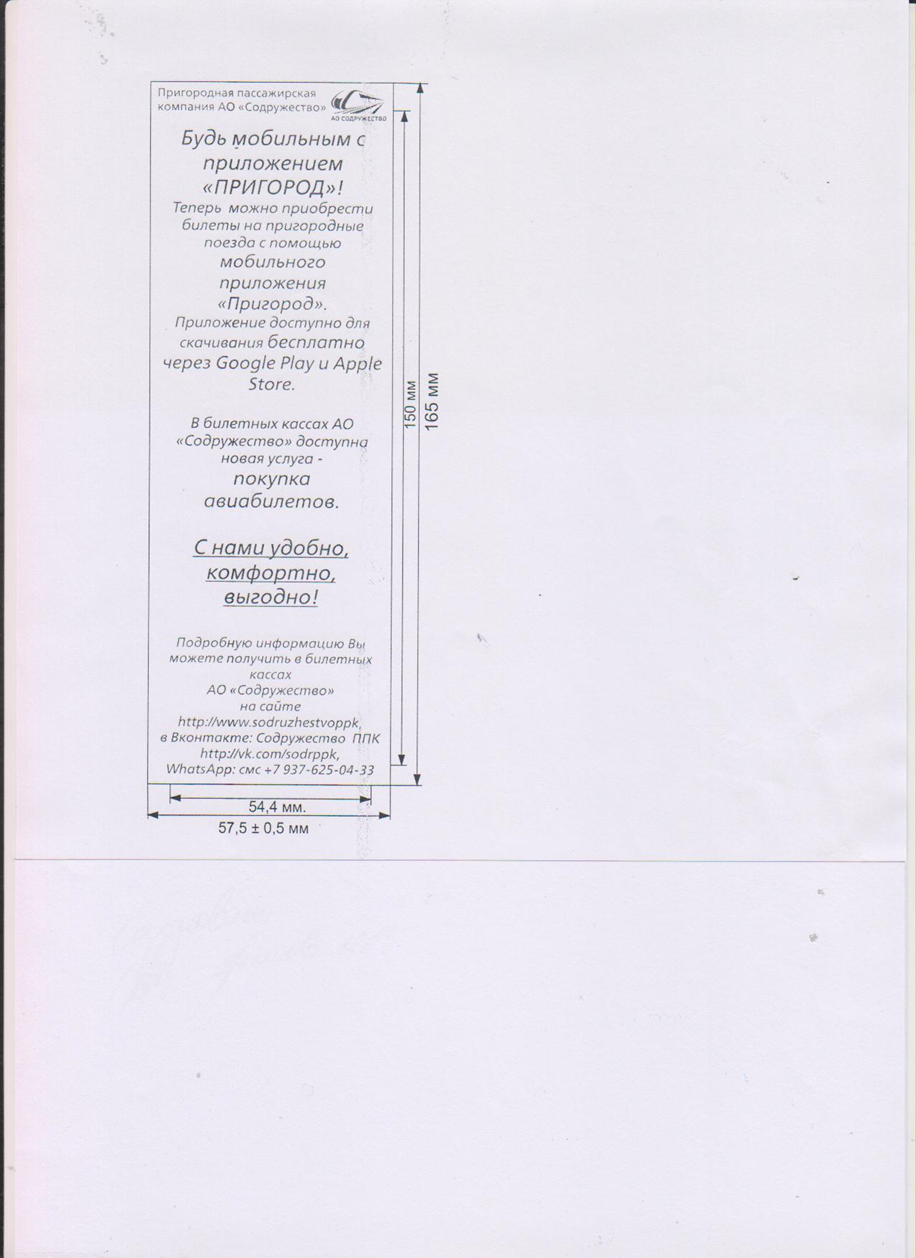 Место поставки: РТ 420021, г. Казань, ул. Г. Камала, д. 20/7.Поставка осуществляется силами и средствами Поставщика равными долями 1 раз в квартал.Приложение № 5 к извещению о запросе котировокДОГОВОРА ПОСТАВКИ № ______г. Казань	                                                                        «____» _______ 2019 г._______________________________________, именуем___ в дальнейшем «Поставщик», в лице ________________________, действующ___ на основании __________, с одной стороны и акционерное общество «Содружество», именуемое в дальнейшем «Покупатель», в лице генерального директора Ахметшина Азата Ильгизовича, действующего на основании Устава, с другой стороны, далее именуемые «Стороны», заключили настоящий Договор о нижеследующем:ПРЕДМЕТ ДОГОВОРА Поставщик принимает на себя обязательства по поставке чековой ленты (далее – Товар), а Покупатель обязуется принять и оплатить поставленный Поставщиком Товар на условиях настоящего договора. 1.2. Наименование, количество, стоимость Товара указываются в Спецификации (Приложение № 1), являющейся неотъемлемой частью Договора.ЦЕНА ДОГОВОРА И ПОРЯДОК ОПЛАТЫ2.1. Стоимость настоящего Договора составляет ___________ (__________________  _____________________) рублей ___ копеек, в том числе НДС ___________ (__________________  _____________________) рублей ___ копеек. Цена является фиксированной и не подлежит изменению на период действия настоящего Договора.2.2. Расчеты по настоящему Договору производятся на основании счета, выставленного Поставщиком, путем перечисления Покупателем денежных средств на расчетный счет Поставщика в течение 30 (Тридцати) календарных дней со дня подписания Заказчиком документов о приемке товара по Договору (отдельному этапу Договора).2.3. В документах, подтверждающих оплату, в обязательном порядке указываются дата, номер счета.2.4. Датой оплаты считается день списания банком денежных средств с расчетного счета Покупателя.ОБЯЗАННОСТИ СТОРОНПоставщик обязан:3.1.1. Осуществить поставку в соответствии с Графиком поставки, являющимся неотъемлемой частью настоящего Договора (Приложение № 2). Приемка Товара осуществляется представителями Сторон с подписанием документов о приемке товара по Договору (отдельному этапу Договора) на территории Покупателя.3.1.2. Представить Покупателю в срок не позднее 5-ти (Пяти) календарных дней со дня отгрузки Продукции оригиналы счетов-фактур и товарных накладных унифицированной формы ТОРГ 12.Поставщик обязан направить оригиналы вышеуказанных документов экспресс-почтой или курьерской службой в течение 2 (двух) рабочих дней с даты их составления по почтовому адресу Покупателя, указанному в настоящем Договоре.Счета-фактуры оформляются Поставщиком в соответствии с требованиями Налогового Кодекса Российской Федерации с обязательным заполнением номера и даты платежного поручения в случае получения авансовых платежей в счет предстоящих поставок товаров, работ и услуг только на отгруженный товар.Накладная унифицированной формы ТОРГ-12 представляется с обязательным заполнением всех полей.В строке «Основание» заполняется номер и дата договора поставки, в строке «транспортная накладная» заполняется номер и дата:- товарно-транспортной накладной – при доставке автомобильным транспортом;- транспортной железнодорожной накладной – при доставке железнодорожным транспортом;- накладной отправителя и грузовой накладной – при доставке воздушным транспортом;- квитанции о приеме почтовых отправлений – при доставке почтой.3.2. Покупатель обязан:3.2.1. Оплатить Товар в размерах и в сроки, установленные настоящим Договором.3.2.2. Осуществить проверку при приемке Товара по количеству, качеству и комплектности. УСЛОВИЯ ПОСТАВКИОтгрузка Товара производится Поставщиком в адрес Покупателя: РТ, 420021, г. Казань, ул. Галиаскара Камала, д.20/7.Приемка Товара осуществляется уполномоченным представителем Покупателя. При обнаружении несоответствия количества, ассортимента и качества Товара заказу Покупателя в накладной должна быть сделана отметка о фактически принятом количестве, качестве и ассортименте Товара. Покупатель обязан вызвать представителя Поставщика для участия в продолжении приемки и составления двустороннего акта.КОМПЛЕКТНОСТЬ, КАЧЕСТВО И ГАРАНТИИКомплектность и качество Товара должны соответствовать требованиям государственных стандартов, техническим условиям на соответствующий вид Товара, а в случае обязательной сертификации - иметь сертификаты соответствия и сертификаты качества и другие документы, необходимые для передачи Товара Покупателю.ОБСТОЯТЕЛЬСТВА НЕПРЕОДОЛИМОЙ СИЛЫНи одна из Сторон не несет ответственности перед другой Стороной за неисполнение или ненадлежащее исполнение обязательств по настоящему Договору, обусловленное действием обстоятельств непреодолимой силы, то есть чрезвычайных и непредотвратимых при данных условиях обстоятельств, в том числе объявленной или фактической войной, гражданскими волнениями, эпидемиями, блокадами, пожарами, землетрясениями, наводнениями и другими природными стихийными бедствиями, а также изданием актов государственных органов, препятствующих исполнению настоящего Договора. Свидетельство, выданное торгово-промышленной палатой или иным компетентным органом, является достаточным подтверждением наличия и продолжительности действия обстоятельств непреодолимой силы. Сторона, которая не исполняет свои обязательства вследствие действия обстоятельств непреодолимой силы, должна не позднее чем в трехдневный срок известить другую Сторону о таких обстоятельствах и их влиянии на исполнение обязательств по настоящему Договору. Если обстоятельства непреодолимой силы действуют на протяжении 3 (трех) последовательных месяцев, настоящий Договор может быть расторгнут по соглашению Сторон либо в порядке, установленном пунктом 8.3 настоящего Договора.РАЗРЕШЕНИЕ СПОРОВВсе споры, возникающие при исполнении настоящего Договора, решаются Сторонами путем переговоров, которые могут проводиться, в том числе, путем отправления писем по почте, обмена факсимильными сообщениями. Если Стороны не придут к соглашению путем переговоров, все споры рассматриваются в претензионном порядке. Срок рассмотрения претензии – три недели с даты получения претензии. В случае, если споры не урегулированы Сторонами с помощью переговоров и в претензионном порядке, они передаются заинтересованной Стороной в Арбитражный суд Республики Татарстан.ПОРЯДОК ВНЕСЕНИЯ ИЗМЕНЕНИЙ, ДОПОЛНЕНИЙ В ДОГОВОР И ЕГО РАСТОРЖЕНИЕВ настоящий Договор Сторонами могут быть внесены изменения и дополнения, которые оформляются дополнительными соглашениями к настоящему Договору. Настоящий Договор может быть досрочно расторгнут по основаниям, предусмотренным настоящим договором и законодательством Российской Федерации и настоящим Договором. Покупатель имеет право в одностороннем порядке расторгнуть настоящий Договор, направив письменное уведомление о намерении расторгнуть настоящий Договор Поставщику не позднее чем за 30 (тридцать) календарных дней до предполагаемой даты расторжения настоящего Договора. Настоящий Договор считается расторгнутым с даты, указанной в уведомлении о расторжении. СРОК ДЕЙСТВИЯ ДОГОВОРА9.1. Настоящий Договор вступает в силу с 01.01.2020 и действует по 31.12.2020.ОТВЕТСТВЕННОСТЬ СТОРОНВ случае поставки Товара ненадлежащего качества Покупатель вправе предъявить Поставщику требования:соразмерного уменьшения покупной цены;безвозмездного устранения недостатков Товара в разумный срок;возмещения своих расходов на устранение недостатков Товара.10.2. В случае нарушения Поставщиком срока поставки Товара Поставщик по требованию Покупателя выплачивает пеню в размере 1/180 ключевой ставки Банка России от стоимости несвоевременно поставленного Товара за каждый день просрочки.10.3. Если Поставщик не поставил предусмотренное настоящим Договором количество Товара либо не выполнил требования Покупателя о замене недоброкачественных Товара в установленный срок, Покупатель вправе приобрести непоставленный Товар у других лиц с отнесением на Поставщика всех необходимых и разумных расходов на их приобретение.10.4. Покупатель вправе отказаться от оплаты Товара ненадлежащего качества, а если такой Товар оплачен - потребовать возврата уплаченных сумм.10.5. В случае нарушения сроков оплаты, указанных в п. 2.2 настоящего Договора, Поставщик вправе потребовать, а Покупатель по требованию Поставщика обязан выплатить пеню в размере в размере 1/180 ключевой ставки Банка России от суммы, подлежащей к выплате, за каждый день просрочки исполнения обязательств.10.6. В случае нарушения Поставщиком сроков представления надлежаще оформленных документов, указанных в п. 3.1.3. настоящего Договора, Покупатель вправе предъявить Поставщику требование об уплате неустойки в виде штрафа в размере 2,3 % от совокупной стоимости ПО, подтвержденной документами, представленными в нарушение установленного договором срока, в течение 10 календарных дней с даты предъявления Покупателем требования в письменном виде, а Поставщик обязан такое требование удовлетворить.10.7. Уплата штрафных и иных санкций не освобождает Стороны от полного выполнения своих обязательств по настоящему Договору, а также от обязанности возместить все убытки, понесенные другой Стороной вследствие неисполнения или ненадлежащего исполнения обязательств по настоящему Договору.10.8. Во всех остальных случаях, не предусмотренных настоящим Договором, за невыполнение или ненадлежащее выполнение принятых на себя обязательств по настоящему Договору Стороны несут ответственность в соответствии с действующим законодательством РФ. ПРОЧИЕ УСЛОВИЯ Поставщик не вправе полностью или частично уступать свои права по настоящему Договору третьим лицам без согласования с Покупателем. Документы по настоящему Договору, переданные посредством факсимильной связи, принимаются Сторонами к исполнению и руководству с последующим представлением другой Стороне их оригиналов, подписанных уполномоченными представителями Сторон.  В случае изменения у какой-либо из Сторон юридического статуса, адреса и банковских реквизитов она обязана в течение 5 (пяти) дней со дня возникновения изменений известить об этом другую Сторону. Все приложения к настоящему Договору являются его неотъемлемыми частями. По всем остальным вопросам, не урегулированным настоящим Договором, Покупатель и Поставщик должны руководствоваться нормами действующего гражданского законодательства. Настоящий Договор составлен в двух экземплярах, имеющих одинаковую юридическую силу, по одному для каждой из Сторон.12. ЮРИДИЧЕСКИЕ АДРЕСА И ПЛАТЕЖНЫЕ РЕКВИЗИТЫ СТОРОНПриложение № 1 к договору № _____от «___» ________ 2019 г.Спецификация Приложение № 2 к договору № _____от «___» __________ 2019 г.График поставки Название организации / ФИО для физического лица, в т.ч. индивидуального предпринимателя указывается в отношении каждого лица, выступающего на стороне участника№ Свидетельства для физического лица, в т.ч. для индивидуального предпринимателяуказывается в отношении каждого лица, выступающего на стороне участникаПаспорт (серия, №) для физического лица, в т.ч. индивидуального предпринимателя (для участника – физического лица)указывается в отношении каждого лица, выступающего на стороне участникаЮридический адрес/ Адрес регистрации по месту жительства указывается в отношении каждого лица, выступающего на стороне участникаПочтовый адрес указывается в отношении каждого лица, выступающего на стороне участникаАдреса электронной почтыуказывается в отношении каждого лица, выступающего на стороне участникаТелефоны указывается в отношении каждого лица, выступающего на стороне участникаОГРН указывается в отношении каждого лица, выступающего на стороне участникаИНН/КППНаименование банкаРасчетный счетКорр. СчетБИККонтактное лицо указывается в отношении каждого лица, выступающего на стороне участникаРуководитель организации (ФИО, должность) – для юридического лица указывается в отношении каждого лица, выступающего на стороне участника№ п/пНаименование товара/ работы/услугиНаименование страны происхождения товара/работы/услугиУказание на товарный знак (при наличии)Характеристики поставляемого товара/работы/услугиЕд. изм.Цена за единицу, без учета НДС,руб.Цена за единицу, вкл. НДС/НДС не облагается, руб.Кол-воСтоимость, вкл. НДС/НДС не облагается, руб.Срок поставки12345ИТОГО№ п/пНаименование сведенийМалые предприятияСредние предприятияПоказатель12345Суммарная доля участия Российской Федерации, субъектов Российской Федерации, муниципальных образований, общественных и религиозных организаций (объединений), благотворительных и иных фондов (за исключением суммарной доли участия, входящей в состав активов инвестиционных фондов) в уставном капитале общества с ограниченной ответственностью, процентовне более 25 %не более 25 %[указываются сведения]Суммарная доля участия иностранных юридических лиц и (или) юридических лиц, не являющихся субъектами малого и среднего предпринимательства, в уставном капитале общества с ограниченной ответственностью, процентовне более 49 %не более 49 %[указываются сведения]Акции акционерного общества, обращающиеся на организованном рынке ценных бумаг, отнесены к акциям высокотехнологичного (инновационного) сектора экономики в порядке, установленном Правительством Российской Федерациида (нет)да (нет)[указываются сведения]Деятельность хозяйственного общества, хозяйственного партнерства заключается в практическом применении (внедрении) результатов интеллектуальной деятельности (программ для электронных вычислительных машин, баз данных, изобретений, полезных моделей, промышленных образцов, селекционных достижений, топологий интегральных микросхем, секретов производства (ноу-хау), исключительные права на которые принадлежат учредителям (участникам) соответственно хозяйственного общества, хозяйственного партнерства - бюджетным, автономным научным учреждениям или являющимся бюджетными учреждениями, автономными учреждениями образовательным организациям высшего образованияда (нет)да (нет)[указываются сведения]Наличие у хозяйственного общества, хозяйственного партнерства статуса участника проекта в соответствии с Федеральным законом «Об инновационном центре «Сколково»да (нет)да (нет)[указываются сведения]Учредителями (участниками) хозяйственных обществ, хозяйственных партнерств являются юридические лица, включенные в порядке, установленном Правительством Российской Федерации, в утвержденный Правительством Российской Федерации перечень юридических лиц, предоставляющих государственную поддержку инновационной деятельности в формах, установленных Федеральным законом «О науке и государственной научно-технической политике»да (нет)да (нет)[указываются сведения]Среднесписочная численность работников за предшествующий календарный год, человек (информация указывается за последние 3 года)до 100 включительноот 101 до 250 включительно[указывается количество человек 
(за каждый год)]Среднесписочная численность работников за предшествующий календарный год, человек (информация указывается за последние 3 года)до 15 - микропредприятиеот 101 до 250 включительно[указывается количество человек 
(за каждый год)]Доход за предшествующий календарный год, который определяется в порядке, установленном законодательством Российской Федерации о налогах и сборах, суммируется по всем осуществляемым видам деятельности и применяется по всем налоговым режимам, млн. рублей. (информация указывается за последние 3 года)8002000[указывается в млн.рублей 
(за каждый год)]Доход за предшествующий календарный год, который определяется в порядке, установленном законодательством Российской Федерации о налогах и сборах, суммируется по всем осуществляемым видам деятельности и применяется по всем налоговым режимам, млн. рублей. (информация указывается за последние 3 года)120 в год - микропредприятие2000[указывается в млн.рублей 
(за каждый год)]Содержащиеся в Едином государственном реестре юридических лиц, Едином государственном реестре индивидуальных предпринимателей сведения о лицензиях, полученных соответственно юридическим лицом, индивидуальным предпринимателем[указываются сведения][указываются сведения][указываются сведения]Сведения о видах деятельности юридического лица согласно учредительным документам или о видах деятельности физического лица, внесенного в Единый государственный реестр индивидуальных предпринимателей и осуществляющего предпринимательскую деятельность без образования юридического лица, с указанием кодов ОКВЭД2 и ОКПД2[указываются сведения][указываются сведения][указываются сведения]Сведения о производимых субъектами малого и среднего предпринимательства товарах, работах, услугах с указанием кодовОКВЭД2 и ОКПД2[указываются сведения][указываются сведения][указываются сведения]Сведения о соответствии производимых субъектами малого и среднего предпринимательства товарах, работах, услугах критериям отнесения к инновационной продукции, высокотехнологичной продукциида (нет)да (нет)[указываются сведения]8Сведения об участии в утвержденных программах партнерства отдельных заказчиков с субъектами малого и среднего предпринимательствада (нет)да (нет)[в случае участия – наименование заказчика, реализующего программу партнерства]Сведения о наличии у юридического лица, индивидуального предпринимателя в предшествующем календарном году контрактов, заключенных в соответствии с Федеральным законом «О контрактной системе в сфере закупок товаров, работ, услуг для обеспечения государственных и муниципальных нужд», и (или) договоров, заключенных в соответствии с Федеральным законом «О закупках товаров, работ, услуг отдельными видами юридических лиц»да (нет)да (нет)[при наличии - количество исполненных контрактов или договоров и общая сумма]Сведения о том, что руководитель, члены коллегиального исполнительного органа, главный бухгалтер субъекта малого и среднего предпринимательства не имеют судимости за преступления в сфере экономики, а также о том, что в отношении указанных физических лиц не применялось наказание в виде лишения права занимать определенные должности или заниматься определенной деятельностью, связанной с деятельностью субъекта малого и среднего предпринимательства, и административное наказание в виде дисквалификациида (нет)да (нет)[указываются сведения]Информация о наличии сведений о субъекте малого и среднего предпринимательства в реестрах недобросовестных поставщиков, предусмотренных Федеральным законом «О закупках товаров, работ, услуг отдельными видами юридических лиц» и Федеральным законом «О контрактной системе в сфере закупок товаров, работ, услуг для обеспечения государственных и муниципальных нужд»да (нет)да (нет)[указываются сведения]Технические характеристикиКол-во (шт.)Предельная цена за единицу продукцииc учетом НДС (руб.)Предельная стоимость c учетом НДС (руб.)Бобины для АРМ:Разрешенные марки термобумаги:- Mitsubishi Paper Mills Limited;- Nippon Paper Industries;- Koehler;Толщина бумаги от 0,060 мм до 0,065 ммПлотность бумаги от 55 г/м2 до 60 г/м2Ширина 57,5±0,5 ммПри использовании бумаги шириной 57,5 мм и 44 мм требуется установка ограничителя ширины чековой ленты в отсек чековой ленты.Внешний диаметр рулона не более 80 мм;Диаметр картонного сердечника рулона ленты:- Внешний диаметр сердечника от 18±1 до 21±1;- Внутренний диаметр сердечника от 12±1 до 18±1;Поверхность бумаги для печати: внешняя поверхность рулона Толщина бумаги – от 0,060 мм до 0,065 ммДлина ленты не менее 80 м.1650050,00825000,00Бобины для МК-35фФормат:  Ширина 57,5±0,5 ммНаружный диаметр не более, 40 ммВнутренний диаметр втулки, 10 ммПоверхность бумаги для печати: внутренняя поверхность рулона.Толщина бумаги от 0,065 мм до 0,070 мм.плотность бумаги  от  65 до 70 г/м 2Длина билетной ленты не менее 16 м.Разрешенные марки термобумаги:- Nippon Paper TF 50 KS- Е2С 6000013,40804000,00Бобины для БПАФормат:  Ширина 57,5±0,5 ммВнешний диаметр рулона не более 150 ммПоверхность бумаги для печати: внешняя поверхность рулона.Толщина бумаги от 0,06 мм до 0,15 ммВнешний диаметр сердечника рулона: 33,4±0,5 ммВнутренний диаметр сердечника рулона: 25,4±0,5 мм.Длина билетной ленты 170 м.680182,70124236,00Итого1753236,00ПоставщикПокупательАкционерное общество «Содружество»Юридический адрес: 420021, г. Казань, ул. Галиаскара Камала, д.11ИНН 1655182480КПП 165501001ОГРН 1091690049791р/сч  40702810845029006328в  ПАО «АК БАРС» Банк г. Казань, ул. Кремлевская  8БИК 049205805к/с  30101810000000000805тел. 8(843) 202-28-00   _______________ /_______________/__________________ /Ахметшин А.И./№ п/пНаименование товара/ работы/услугиНаименование страны происхождения товара/работы/услугиУказание на товарный знак (при наличии)Характерис-тики поставляемого товара/работы/услугиЕд. изм.Цена за единицу, без учета НДС,руб.Цена за единицу, вкл. НДС/НДС не облагается, руб.Кол-воСтоимость, вкл. НДС/НДС не облагается, руб.123ИТОГООт ПоставщикаОт Покупателя:___________________/______________/Генеральный директорАО «Содружество»___________________/Ахметшин А.И./№ ппНаименование Товара Кол-во (шт.) Дата поставки1Бобины для АРМ:4125до 31.03.20201Бобины для АРМ:4125до 30.06.20201Бобины для АРМ:4125до 30.09.20201Бобины для АРМ:4125до 31.12.20202Бобины для МК-35ф15000до 31.03.20202Бобины для МК-35ф15000до 30.06.20202Бобины для МК-35ф15000до 30.09.20202Бобины для МК-35ф15000до 31.12.20203Бобины для БПА170до 31.03.20203Бобины для БПА170до 30.06.20203Бобины для БПА170до 30.09.20203Бобины для БПА170до 31.12.2020От ПоставщикаОт Покупателя:___________________/________________/Генеральный директорАО «Содружество»___________________/Ахметшин А.И./